Промежуточная аттестацияКонтрольно-измерительный материалдля проведения в 2023–2024 учебном годупромежуточной аттестациипо технологии во 2 классеФамилия, имя __________________________________класс _________Работать – это значит игратьтрудиться, выполнять дело, создавать что-либотрудиться и игратьТехнология – это:знания о техникеспособы и приемы выполнения работправила работы на пришкольном участкеСоедини стрелками, к кому это относитсяДоярка                      АвтобусВрач                          КороваВодитель                  Швейная машинкаШвея                         ПоловникГончар                      КувшинПовар                        Таблетки       Для изготовления современной посуды не используют:стеклоглинубумагу К природному материалу относятся (подчеркнуть)Листья, желуди, мхи, пластилин, бумага, шишки, семена, ткань, клей, соломаКак правильно вести себя во время сбора природного материалане ломать деревьягромко разговариватьбрать в лес сменную обувьПравила безопасности труда при работе с ножницаминожницы подают кольцами впередножницы подают острыми концаминужно иметь свои ножницыИз чего делают бумагуиз древесиныиз железаиз пластмассы Подчеркни названия инструментовНожницы, пластилин, молоток, мел, нож, игла, шило, руда, глина. Образец, по которому изготавливают изделия одинаковые по форме и размерушаблонразметкаэскиз Плоское или объемное изображение для украшения стенпаннокомпозицияколлекция  Старинное японское искусство складывания фигурок из бумаги и сами фигуркифлюгероригамирегата  Развернутая на плоскости поверхность детали или целого тела сложной формыкомпозицияразметкаразвертка  Для чего служит компьютердля поиска необходимой информациидля хранения природного материаладля удобрения цветовПрактическое задание. Сделай мордочку медведя, пользуясь схемой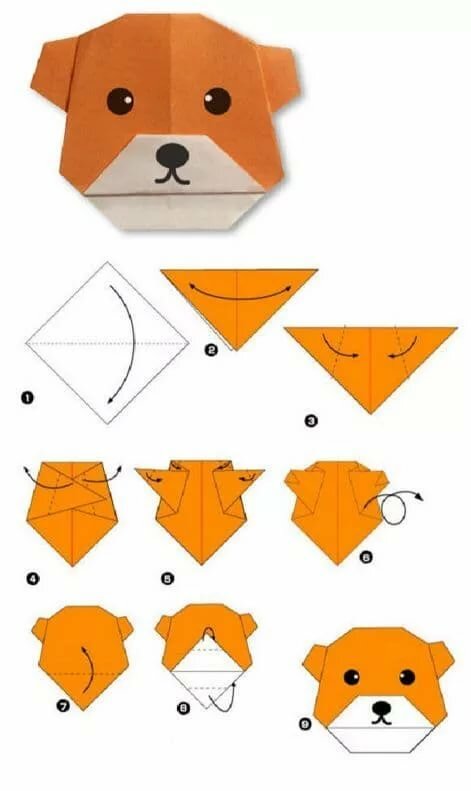 